МДОУ «Детский сад №95»Материал для занятий с детьми дома. Подготовительная группа.Посчитай, сколько машин спряталось на картинке. Назови их.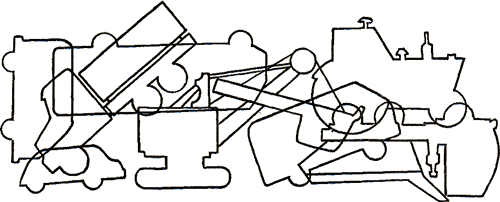 Графический диктант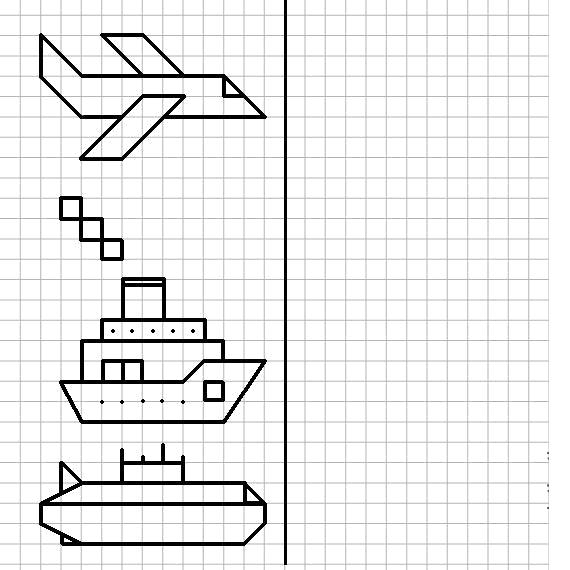 Математическая раскраска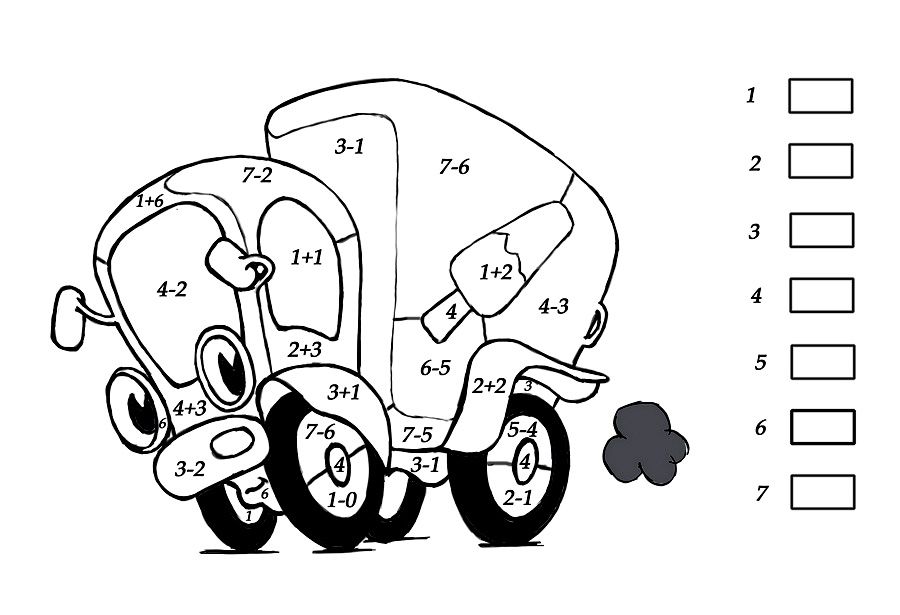 Игра на развитие мышления «Бумажный тетрис»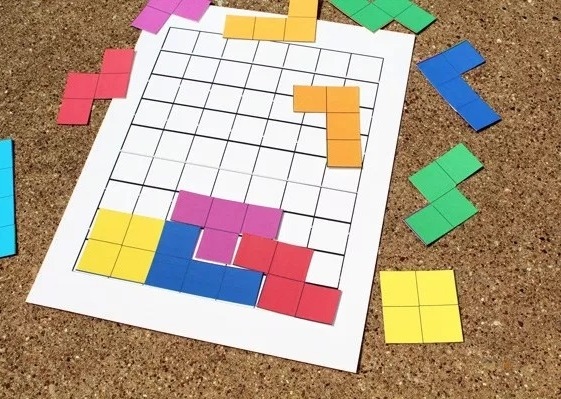 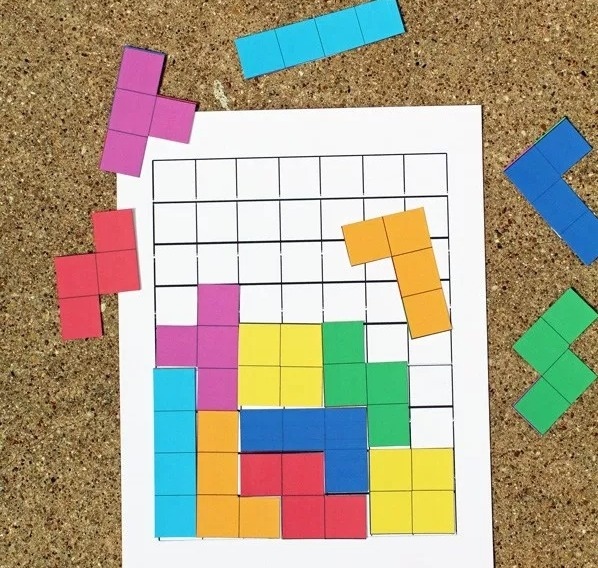 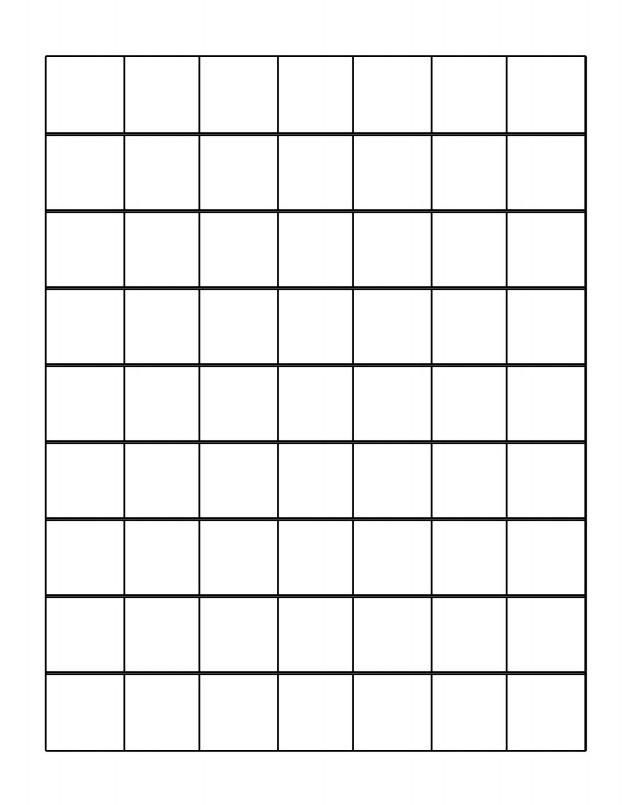 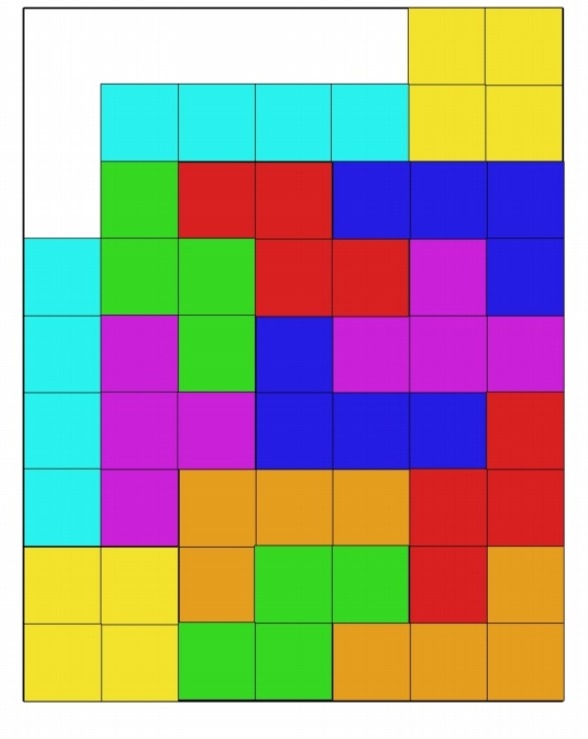 Информационные источники:https://www.pinterest.ru/pin/384002305719955848/https://edu.raskraski.link/ru/ 